MODELO DE REQUISITOS DE DESENVOLVIMENTO DE SOFTWARE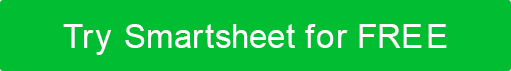 NOME DO PROJETOMODELO DE REQUISITOS DE NEGÓCIOS DE DESENVOLVIMENTO DE SOFTWARENOME DA EMPRESAEndereço de ruaCidade, Estado e Zipwebaddress.comVersão 0.0.000/00/0000MODELO DE REQUISITOS DE NEGÓCIOS DE DESENVOLVIMENTO DE SOFTWAREMEMORANDO DE ASSINATURAS DE AUTORIZAÇÃOPREPARADO PORRECOMENDADO PORAPROVADO PORTABELA DE CONTEÚDOS1	INTRODUÇÃO	41.1	Propósito	41.2	Documentos de Referência	41.3	Abreviaturas e Siglas	41.4	Convenções de Documentos	42	DESCRIÇÃO GERAL	52.1	Contexto do produto	52.2	Classes e Características do Usuário	52.3	Visão geral dos requisitos funcionais	52.4	Visão geral dos requisitos de dados	52.5	Ambiente Operacional	52.6	Restrições Gerais, Suposições, Dependências, Diretrizes	52.7	Restrições de design e implementação	52.8	Documentação do usuário	53	REQUISITOS	63.1	Requisitos de interface externa	63.1.1	Interfaces de usuário	6Interfaces de hardware 3.1.2		63.1.3	Interfaces de software	63.1.4	Interfaces de Comunicação	63.2	Requisitos Funcionais	63.2.1	Modelo para requisitos funcionais	63.3	Requisitos de desempenho	63.4	Segurança	63.5	Usabilidade	63.6	Outros Requisitos	6Apêndice A. 	Modelos de Análise	7Apêndice B. 	Lista de problemas	8 INTRODUÇÃOForneça uma visão geral de todos os Requisitos de Negócios de Desenvolvimento de Software, incluindo a finalidade, escopo, definições, siglas, abreviaturas, referências, etc. PropósitoDocumentos de referênciaAbreviaturas e SiglasConvenções documentaisDESCRIÇÃO GERALContexto do produtoClasses e Características do UsuárioVisão geral dos requisitos funcionaisVisão geral dos requisitos de dadosAmbiente OperacionalRestrições Gerais, Suposições, Dependências, DiretrizesRestrições de design e implementaçãoDocumentação do usuárioREQUISITOSRequisitos de interface externaInterfaces de usuárioHardware InterfacesSoftware InterfacesInterfaces de comunicaçãoRequisitos FuncionaisModelo para requisitos funcionaispropósito / descriçãoEntradasprocessamentoSaídas Requisitos de desempenhoSegurançaUsabilidadeOutros RequisitosModelos de AnáliseListe qualquer documentação anexada/referenciada, como diagramas de fluxo de dados, diagramas de classe, diagramas de transição de estado, diagramas de relacionamento de entidades, etc. Lista de problemasDetalhe quaisquer problemas não resolvidos.HISTÓRICO DA VERSÃOHISTÓRICO DA VERSÃOHISTÓRICO DA VERSÃOHISTÓRICO DA VERSÃOHISTÓRICO DA VERSÃOVERSÃOAPROVADO PORDATA DE REVISÃODESCRIÇÃO DA MUDANÇAAUTORNome e Título (Impresso)Nome e Título (Impresso)AssinaturaDataNome e Título (Impresso)Nome e Título (Impresso)AssinaturaDataNome e Título do patrocinador do projeto (impresso)Nome e Título do patrocinador do projeto (impresso)Assinatura do patrocinador do projetoDataMODELOS DE ANÁLISEMODELOS DE ANÁLISEMODELOS DE ANÁLISENOME DO DOCUMENTODESCRIÇÃOLOCALIZAÇÃOLISTA DE PROBLEMASLISTA DE PROBLEMASLISTA DE PROBLEMASID de ediçãoDESCRIÇÃO DA QUESTÃOESTADODISCLAIMERQuaisquer artigos, modelos ou informações fornecidas pelo Smartsheet no site são apenas para referência. Embora nos esforcemos para manter as informações atualizadas e corretas, não fazemos representações ou garantias de qualquer tipo, expressas ou implícitas, sobre a completude, precisão, confiabilidade, adequação ou disponibilidade em relação ao site ou às informações, artigos, modelos ou gráficos relacionados contidos no site. Qualquer dependência que você colocar em tais informações é, portanto, estritamente por sua conta e risco.